Edexcel GCSE Chinese Chapter6 Holidays ----6 Making travel arrangements---talking about sequences of activities  第一部分：词语学习Write down the characters and Pinyin in the boxes. Write the characters five times or more until you can write them from memory. When learning the new words, copy the characters, and write pinyin and English. Use Green book to do more handwriting practice. 第二部分：GCSE Chinese Reading practiceA complaint 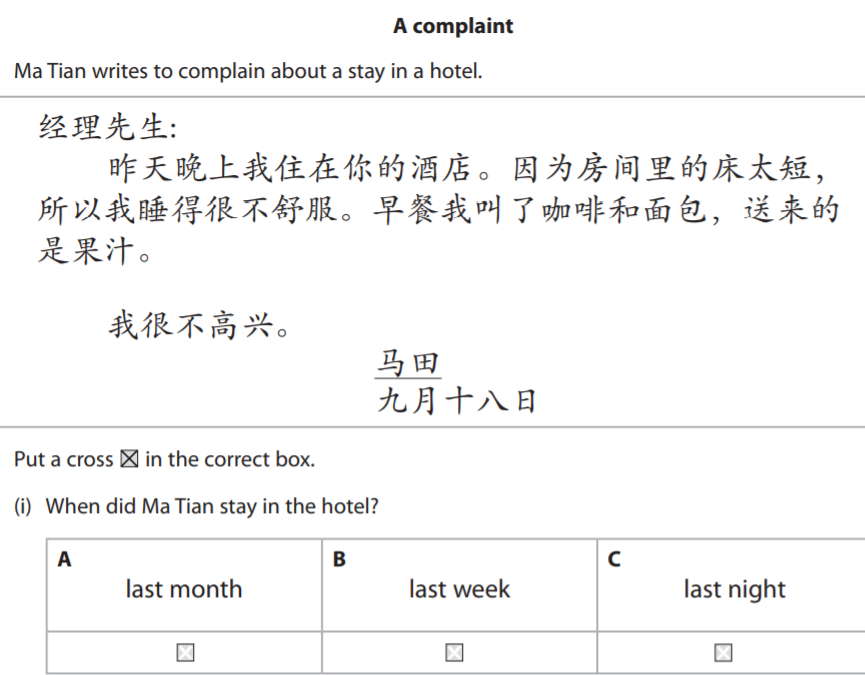 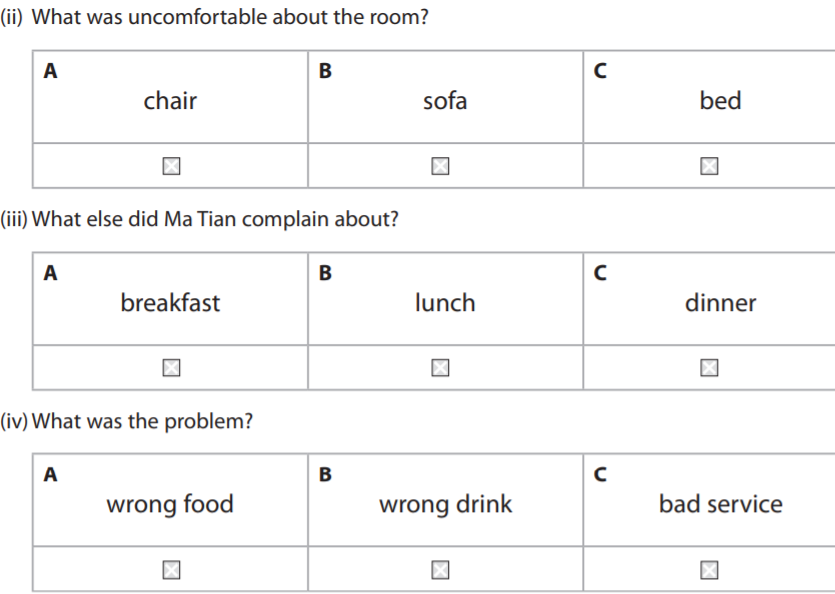 A visitor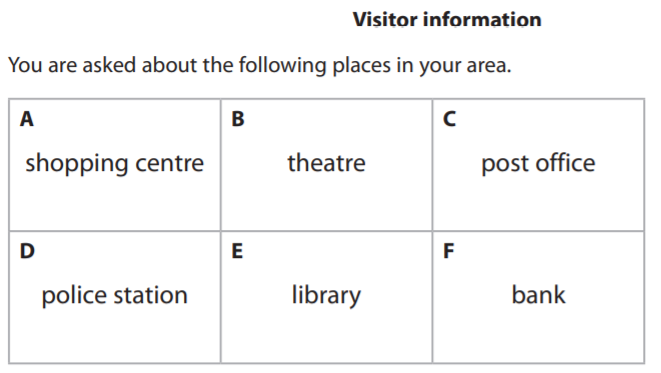 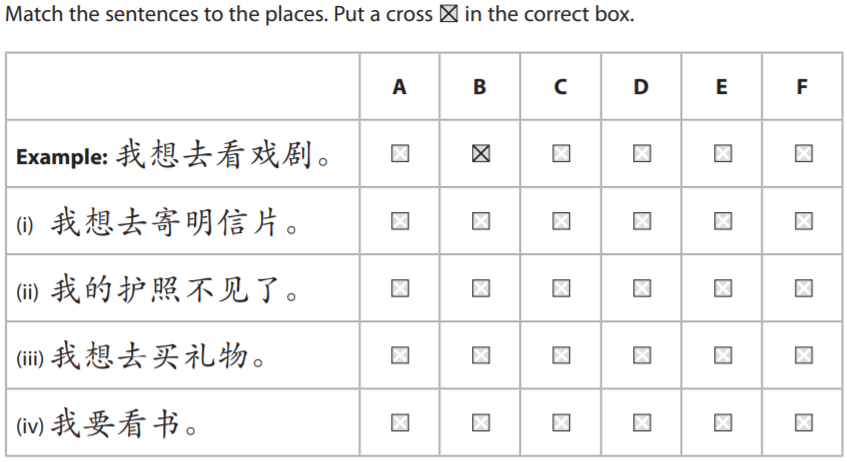 A house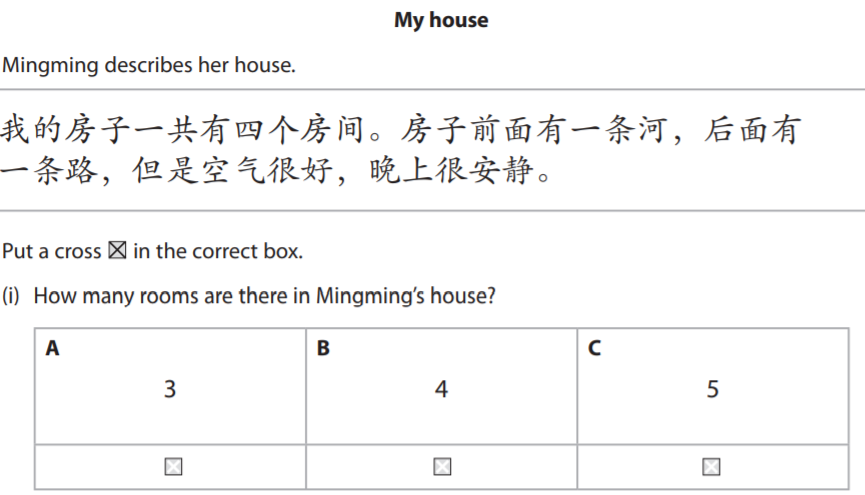 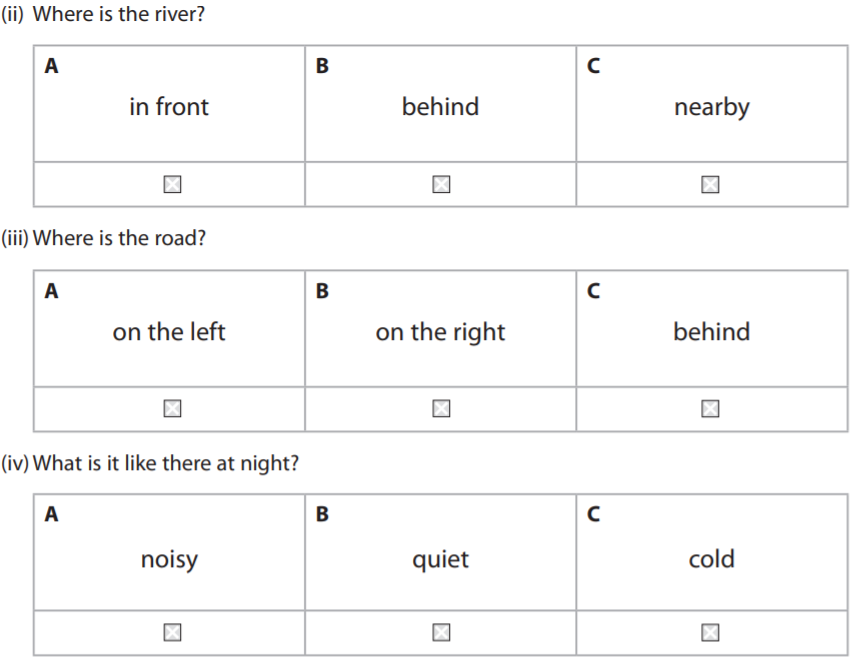 第三部分：GCSE Chinese speaking practice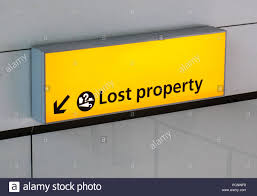 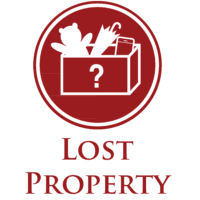 You are in the lost property office and report that you have lost a travel bag and tell the officer what are in the bag and describe some items with specific feature. EnglishPinyin Characters 旅行安排旅行袋飞机票订机票护照身份证手机照相机钱包地图帮忙司机丢了站台A number+ 站台出发到达接/接站/接+ people车次目的地登机口介意游学联系行程行程安排